Merlinda 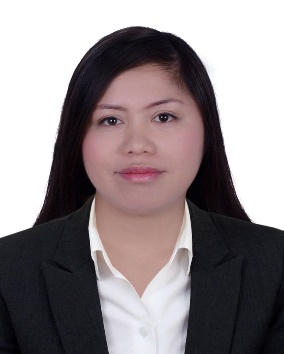 Email address: merlinda.392341@2freemail.com PREFERRED POSITIONRelationship Officer, Receptionist, Customer Service, SecretaryPERSONAL BACKGROUND	Nationality		:	Filipino	Gender			:	Female	Civil Status		:	Married	Date of Birth		:	December 29, 1980		Religion			:	Born Again Christian	Visa Status		:	 Visit visa	Languages Spoken	:	Tagalog, English and Arabic OBJECTIVE To contribute and practice my knowledge and skills in pursuing the company’s mission and goal.AREAS OF COMPETENCYSoftware ProficiencyWindows ApplicationMicrosoft  Excel		(Windows 2003, 2007 & 2010)                     Microsoft Word		(Windows 2003, 2007 & 2010)Microsoft Power Point	(Windows 2003, 2007 & 2010)Adobe PhotoshopAdobe IllustratorAdobe designEDUCATIONAL ATTAINMENTTertiary   	Bachelor of Arts– Major in Political Science	Trinidad Municipal CollegePublacion Trinidad, BoholGraduated            March 2003TRAINING COURSES19th January to 16th March 2018		Graphic Design						Filipino Association for Career excellence						Abu Hail, Deira, Dubai U.A.E7th October to 7th November 2017		Digital Marketing						Filipino Institute						Business Village Deira, Dubai, U.A.E12th August to 14th September 2016	Secretarial	Filipino Institute	Jumeirah Lakes Tower, Dubai, UAE25th September to 26th November 2006	IT Power 						International Institute of Computer Science						Panasonic Tower Al Kuwait, Kuwait25th September to 26th November 2006	Office Management						International Institute of Computer Science						Panasonic Tower Al Kuwait, Kuwait WORKING EXPERIENCEM and  M  Marketing  ManagementJob  Title: Relationship  Officer                                                                                   August 26, 2018 to  Jan. 6 2019Innovation Direct Employment Services	Job Title: Relationship Officer                                                        	March 20, 2016 to July 26, 2018Job Description:The quality of relationships a business has with its customers can impact its financial performance. Relationship sales officers is a professional whose overall responsibilities include managing customer expectations, identifying new business markets and recording daily customer transactions.Job Title: Receptionist                                                                      	June 03, 2012 to June 03 2015Job Description:Receptionists need to have an ear to the ground and be aware of everything that’s going in an organization, from knowing which important meetings will be taking place to coordinating deliveries and organizing travel arrangements for staff.A receptionist’s daily tasks will involve:Meeting and greeting clients Booking meetings Arranging couriers Keeping the reception area tidy Answering and forwarding phone calls Screening phone calls Sorting and distributing postJob Title: Sales Associate	August 01, 2006 to May 30 2012Job Description:Sales associates provide fast, friendly service by actively seeking out customers to assess their needs and provide assistance.  Sales associates have an emphasis on department and product knowledge, providing information on product features, and knowing related items to sell an entire project.  Associates in this position know how to greet, qualify, recommend and close every customer in their department, and know how to handle basics in adjacent departments.I hereby certify that the above information is true and correct to the best of my knowledge and belief.										MERLINDA										-Applicant-